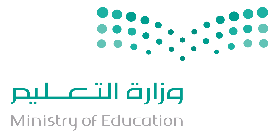 توزيع مقرر الصف الثاني تحفيظ للأسابيع الدراسية الفصل الأول للعام الدراسي 1442هـ /2020متوزيع مقرر الصف الثاني تحفيظ للأسابيع الدراسية الفصل الأول للعام الدراسي 1442هـ /2020متوزيع مقرر الصف الثاني تحفيظ للأسابيع الدراسية الفصل الأول للعام الدراسي 1442هـ /2020متوزيع مقرر الصف الثاني تحفيظ للأسابيع الدراسية الفصل الأول للعام الدراسي 1442هـ /2020متوزيع مقرر الصف الثاني تحفيظ للأسابيع الدراسية الفصل الأول للعام الدراسي 1442هـ /2020متوزيع مقرر الصف الثاني تحفيظ للأسابيع الدراسية الفصل الأول للعام الدراسي 1442هـ /2020متوزيع مقرر الصف الثاني تحفيظ للأسابيع الدراسية الفصل الأول للعام الدراسي 1442هـ /2020متوزيع مقرر الصف الثاني تحفيظ للأسابيع الدراسية الفصل الأول للعام الدراسي 1442هـ /2020متوزيع مقرر الصف الثاني تحفيظ للأسابيع الدراسية الفصل الأول للعام الدراسي 1442هـ /2020متوزيع مقرر الصف الثاني تحفيظ للأسابيع الدراسية الفصل الأول للعام الدراسي 1442هـ /2020متوزيع مقرر الصف الثاني تحفيظ للأسابيع الدراسية الفصل الأول للعام الدراسي 1442هـ /2020متوزيع مقرر الصف الثاني تحفيظ للأسابيع الدراسية الفصل الأول للعام الدراسي 1442هـ /2020متوزيع مقرر الصف الثاني تحفيظ للأسابيع الدراسية الفصل الأول للعام الدراسي 1442هـ /2020متوزيع مقرر الصف الثاني تحفيظ للأسابيع الدراسية الفصل الأول للعام الدراسي 1442هـ /2020م	الأسبوع الثالث	الأسبوع الثالث	الأسبوع الثالث	الأسبوع الثالثالأسبوع الثانيالأسبوع الثانيالأسبوع الثانيالأسبوع الثانيالأسبوع الأولالأسبوع الأولالأسبوع الأولالأسبوع الأولمن 25/1/1442 إلى 29/1/1442من 25/1/1442 إلى 29/1/1442من 25/1/1442 إلى 29/1/1442من 25/1/1442 إلى 29/1/1442من 18/1/1442إلى22/1/1442من 18/1/1442إلى22/1/1442من 18/1/1442إلى22/1/1442من 18/1/1442إلى22/1/1442من 11/1/1442 إلى 15/1/1442من 11/1/1442 إلى 15/1/1442من 11/1/1442 إلى 15/1/1442من 11/1/1442 إلى 15/1/1442النباتات والحيوانات0 تهيئة الفصل النباتات +تهيئة الدرس حاجات المخلوقات الحيه + نشاط استقصائي + الشرح والتفسير + اثراء 125الاحدالطريقه العلميه + تهيئة الدرس+ نشاط استقصائي + عرض الدرس + مراجعة الدرس118الاحداعمل كا العلماءالمهارات العلميه111الاحدالنباتات والحيوانات0 تهيئة الفصل النباتات +تهيئة الدرس حاجات المخلوقات الحيه + نشاط استقصائي + الشرح والتفسير + اثراء 126الاثنينالطريقه العلميه + تهيئة الدرس+ نشاط استقصائي + عرض الدرس + مراجعة الدرس119الاثنيناعمل كا العلماءالمهارات العلميه112الاثنينالنباتات والحيوانات0 تهيئة الفصل النباتات +تهيئة الدرس حاجات المخلوقات الحيه + نشاط استقصائي + الشرح والتفسير + اثراء 127الثلاثاءالطريقه العلميه + تهيئة الدرس+ نشاط استقصائي + عرض الدرس + مراجعة الدرس120الثلاثاءاعمل كا العلماءالمهارات العلميه113الثلاثاءالنباتات والحيوانات0 تهيئة الفصل النباتات +تهيئة الدرس حاجات المخلوقات الحيه + نشاط استقصائي + الشرح والتفسير + اثراء 128الأربعاءالطريقه العلميه + تهيئة الدرس+ نشاط استقصائي + عرض الدرس + مراجعة الدرس121الأربعاءاعمل كا العلماءالمهارات العلميه114الأربعاءالنباتات والحيوانات0 تهيئة الفصل النباتات +تهيئة الدرس حاجات المخلوقات الحيه + نشاط استقصائي + الشرح والتفسير + اثراء 129الخميسالطريقه العلميه + تهيئة الدرس+ نشاط استقصائي + عرض الدرس + مراجعة الدرس122الخميساعمل كا العلماءالمهارات العلميه115الخميسالأسبوع السادسالأسبوع السادسالأسبوع السادسالأسبوع السادسالأسبوع الخامسالأسبوع الخامسالأسبوع الخامسالأسبوع الخامسالأسبوع الرابعالأسبوع الرابعالأسبوع الرابعالأسبوع الرابعمن 17/2/1442 إلى 21/2/1442من 17/2/1442 إلى 21/2/1442من 17/2/1442 إلى 21/2/1442من 17/2/1442 إلى 21/2/1442من 10/2/1442 إلى 14/2/1442من 10/2/1442 إلى 14/2/1442من 10/2/1442 إلى 14/2/1442من 10/2/1442 إلى 14/2/1442من 3/2/1442 إلى 7/2/1442من 3/2/1442 إلى 7/2/1442من 3/2/1442 إلى 7/2/1442من 3/2/1442 إلى 7/2/1442الحيوانات( تهيئة الفصل + تهيئة الدرس مجموعات الحيوانات + نشاط أي ستقصائ+الشرح والتفسير + اثراء + مراجعة الفصل + تقويم الاداء ونموذج الاختار 217الاحدالنباتات تنتج نباتات جديده 210الاحداليوم الوطني23الاحدالحيوانات( تهيئة الفصل + تهيئة الدرس مجموعات الحيوانات + نشاط أي ستقصائ+الشرح والتفسير + اثراء + مراجعة الفصل + تقويم الاداء ونموذج الاختار 218الاثنينالنباتات تنتج نباتات جديده 211الاثنيناليوم الوطني24الاثنينالحيوانات( تهيئة الفصل + تهيئة الدرس مجموعات الحيوانات + نشاط أي ستقصائ+الشرح والتفسير + اثراء + مراجعة الفصل + تقويم الاداء ونموذج الاختار 219الثلاثاءالنباتات تنتج نباتات جديده 212الثلاثاءاليوم الوطني25الثلاثاءالحيوانات( تهيئة الفصل + تهيئة الدرس مجموعات الحيوانات + نشاط أي ستقصائ+الشرح والتفسير + اثراء + مراجعة الفصل + تقويم الاداء ونموذج الاختار 220الأربعاءالنباتات تنتج نباتات جديده 213الأربعاءاليوم الوطني26الأربعاءالحيوانات( تهيئة الفصل + تهيئة الدرس مجموعات الحيوانات + نشاط أي ستقصائ+الشرح والتفسير + اثراء + مراجعة الفصل + تقويم الاداء ونموذج الاختار 221الخميسالنباتات تنتج نباتات جديده 214الخميساليوم الوطني27الخميسالأسبوع التاسعالأسبوع التاسعالأسبوع التاسعالأسبوع التاسعالأسبوع الثامنالأسبوع الثامنالأسبوع الثامنالأسبوع الثامنالأسبوع السابعالأسبوع السابعالأسبوع السابعالأسبوع السابعمن 8/3/1442  إلى  12/3/1442من 8/3/1442  إلى  12/3/1442من 8/3/1442  إلى  12/3/1442من 8/3/1442  إلى  12/3/1442من 1/3/1442 إلى 5/3/1442من 1/3/1442 إلى 5/3/1442من 1/3/1442 إلى 5/3/1442من 1/3/1442 إلى 5/3/1442من 24/2/1442 إلى 28/2/1442من 24/2/1442 إلى 28/2/1442من 24/2/1442 إلى 28/2/1442من 24/2/1442 إلى 28/2/1442انواع الموطن ( تهيئة الفصل + تهيئة الصحاري الحاره والبارده + نشاط استقصائي 38أحدتابع امكان العيش + مراجعة الدرس + مراجعة الفصل وتقويم الاداء ونموذج الاختبار الخاص بالدرس31الاحدنظرة الى الموطن ( تهيئة درس اماكن العيش + نشاط استقصائي 224الاحدانواع الموطن ( تهيئة الفصل + تهيئة الصحاري الحاره والبارده + نشاط استقصائي 39أثنينتابع امكان العيش + مراجعة الدرس + مراجعة الفصل وتقويم الاداء ونموذج الاختبار الخاص بالدرس32الاثنيننظرة الى الموطن ( تهيئة درس اماكن العيش + نشاط استقصائي 225الاثنينانواع الموطن ( تهيئة الفصل + تهيئة الصحاري الحاره والبارده + نشاط استقصائي 310ثلاثاءتابع امكان العيش + مراجعة الدرس + مراجعة الفصل وتقويم الاداء ونموذج الاختبار الخاص بالدرس33الثلاثاءنظرة الى الموطن ( تهيئة درس اماكن العيش + نشاط استقصائي 226الثلاثاءانواع الموطن ( تهيئة الفصل + تهيئة الصحاري الحاره والبارده + نشاط استقصائي 311أربعاءتابع امكان العيش + مراجعة الدرس + مراجعة الفصل وتقويم الاداء ونموذج الاختبار الخاص بالدرس34الأربعاءنظرة الى الموطن ( تهيئة درس اماكن العيش + نشاط استقصائي 227الأربعاءانواع الموطن ( تهيئة الفصل + تهيئة الصحاري الحاره والبارده + نشاط استقصائي 312خميستابع امكان العيش + مراجعة الدرس + مراجعة الفصل وتقويم الاداء ونموذج الاختبار الخاص بالدرس35الخميسنظرة الى الموطن ( تهيئة درس اماكن العيش + نشاط استقصائي 228الخميسالأسبوع الثاني عشرالأسبوع الثاني عشرالأسبوع الثاني عشرالأسبوع الثاني عشرالأسبوع الحادي عشرالأسبوع الحادي عشرالأسبوع الحادي عشرالأسبوع الحادي عشرالأسبوع العاشرالأسبوع العاشرالأسبوع العاشرالأسبوع العاشرمن 29/3/1442 إلى 4/4/1442من 29/3/1442 إلى 4/4/1442من 29/3/1442 إلى 4/4/1442من 29/3/1442 إلى 4/4/1442من 22/3/1442 إلى 26/3/1442من 22/3/1442 إلى 26/3/1442من 22/3/1442 إلى 26/3/1442من 22/3/1442 إلى 26/3/1442من 15/3/1442 إلى 19/3/1442من 15/3/1442 إلى 19/3/1442من 15/3/1442 إلى 19/3/1442من 15/3/1442 إلى 19/3/1442اليابسه والماء ( تهيئة الفصل +تهيئة درس اليابسه + الاستقصاء329أحدالغابات ( تهيئة الدرس + نشاط استقصائي + الشرح والتفسير اثراء + مراجعة الفصل +التقويم الادائ + الاختبار322الاحدتابع الصحاري الحاره والبارده + الاثراء315الاحداليابسه والماء ( تهيئة الفصل +تهيئة درس اليابسه + الاستقصاء41أثنينالغابات ( تهيئة الدرس + نشاط استقصائي + الشرح والتفسير اثراء + مراجعة الفصل +التقويم الادائ + الاختبار323الاثنينتابع الصحاري الحاره والبارده + الاثراء316الاثنيناليابسه والماء ( تهيئة الفصل +تهيئة درس اليابسه + الاستقصاء42ثلاثاءالغابات ( تهيئة الدرس + نشاط استقصائي + الشرح والتفسير اثراء + مراجعة الفصل +التقويم الادائ + الاختبار324الثلاثاءتابع الصحاري الحاره والبارده + الاثراء317الثلاثاءاليابسه والماء ( تهيئة الفصل +تهيئة درس اليابسه + الاستقصاء43أربعاءالغابات ( تهيئة الدرس + نشاط استقصائي + الشرح والتفسير اثراء + مراجعة الفصل +التقويم الادائ + الاختبار325الأربعاءتابع الصحاري الحاره والبارده + الاثراء318الأربعاءاليابسه والماء ( تهيئة الفصل +تهيئة درس اليابسه + الاستقصاء44خميسالغابات ( تهيئة الدرس + نشاط استقصائي + الشرح والتفسير اثراء + مراجعة الفصل +التقويم الادائ + الاختبار326الخميستابع الصحاري الحاره والبارده + الاثراء319الخميسالأسبوع الخامس عشرالأسبوع الخامس عشرالأسبوع الخامس عشرالأسبوع الخامس عشرالأسبوع الرابع عشرالأسبوع الرابع عشرالأسبوع الرابع عشرالأسبوع الرابع عشرالأسبوع الثالث عشرالأسبوع الثالث عشرالأسبوع الثالث عشرالأسبوع الثالث عشرمن 21/4/1442  إلى  25/4/1442من 21/4/1442  إلى  25/4/1442من 21/4/1442  إلى  25/4/1442من 21/4/1442  إلى  25/4/1442من 14/4/1442  إلى  18/4/1442من 14/4/1442  إلى  18/4/1442من 14/4/1442  إلى  18/4/1442من 14/4/1442  إلى  18/4/1442من 7/4/1442 إلى  11/4/1442من 7/4/1442 إلى  11/4/1442من 7/4/1442 إلى  11/4/1442من 7/4/1442 إلى  11/4/1442الصخور والمعادن 421الاحدالماء على الارض 414الاحدتابع اليابسه +ثراء47الاحدالصخور والمعادن 422الاثنينالماء على الارض 415الاثنينتابع اليابسه +ثراء48الاثنينالصخور والمعادن 423الثلاثاءالماء على الارض 416الثلاثاءتابع اليابسه +ثراء49الثلاثاءالصخور والمعادن 424الأربعاءالماء على الارض 417الأربعاءتابع اليابسه +ثراء410الأربعاءالصخور والمعادن 425الخميسالماء على الارض 418الخميستابع اليابسه +ثراء411الخميسالاختباراتالاختباراتالاختباراتالاختباراتالاختباراتالاختباراتالاختباراتالاختباراتالأسبوع السادس عشرالأسبوع السادس عشرالأسبوع السادس عشرالأسبوع السادس عشرمن 12/5/1442 إلى 16/5/1442من 12/5/1442 إلى 16/5/1442من 12/5/1442 إلى 16/5/1442من 12/5/1442 إلى 16/5/1442من 5/5/1442 إلى 9/5/1442من 5/5/1442 إلى 9/5/1442من 5/5/1442 إلى 9/5/1442من 5/5/1442 إلى 9/5/1442من 28/4/1442 إلى 2/5/1442من 28/4/1442 إلى 2/5/1442من 28/4/1442 إلى 2/5/1442من 28/4/1442 إلى 2/5/1442الاختباراتالاحدالاختباراتالاحدالخطط العلاجيه +اختبار طالبات الصعوبات428الاحدالاختباراتالاثنينالاختباراتالاثنينالخطط العلاجيه +اختبار طالبات الصعوبات429الاثنينالاختباراتالثلاثاءالاختباراتالثلاثاءالخطط العلاجيه +اختبار طالبات الصعوبات430الثلاثاءالاختباراتالأربعاءالاختباراتالأربعاءالخطط العلاجيه +اختبار طالبات الصعوبات51الأربعاءإجازة منتصف العامالخميسالاختباراتالخميسالخطط العلاجيه +اختبار طالبات الصعوبات52الخميس